PENNANT REGISTRATION for 2024Name of Club. _____________________________                 Club will participate:         YES        NO				Number of teams to be entered   _______Is your club willing to host one round of the competition?       YES 	    NOPLEASE indicate date/s your course is NOT available to host pennant   __________________Entry Fee:  $20.00 per team payable on registrationPAYMENT. 	   Direct deposit   		Bendigo BankAccount Name: Riverina Ladies Golf Association Inc.BSB: 633 000           Account Number: 153056866Reference Payment: Club Name/PennantSecretary’s Signature: __________________________________RETURN to secretary@rwga.org.au by Thursday November 30.Secretaries; to allow clubs to include the Pennant Calendar and your tournament in their program, your early response with this information will be appreciated.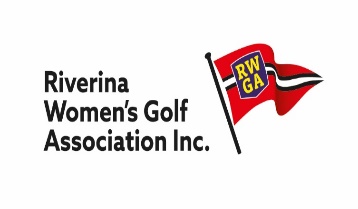 Vice Presidents:Sameera Bashir  0427 113989Chris Cunial  0429 814563Janelle Doust  0407 074389Ann Webber  0427 276469Secretary:Judy Kroek3 Fox StreetWagga Wagga 2650Mobile 0407973170secretary@rwga.org.au